Приложение № 8к приказу ФНС России  от «20» марта 2024 г.№_ЕД-7-15/217@Формат представления в налоговый орган в электронной форме заявления о применении заявительного порядка возмещения налога на добавленную стоимость (о возмещении акциза)I. ОБЩИЕ СВЕДЕНИЯ1. Настоящий формат описывает требования к XML-файлам (далее – файл обмена) передачи в налоговый орган в электронной форме заявления о применении заявительного порядка возмещения налога на добавленную стоимость (о возмещении акциза).2. Номер версии настоящего формата 5.03, часть 317.II. ОПИСАНИЕ ФАЙЛА ОБМЕНА3. Имя файла обмена должно иметь следующий вид:R_Т_A_K_О_GGGGMMDD_N, где:R_Т – префикс, принимающий значение ON_ZVVOZM;A_K – идентификатор получателя информации, где: A – идентификатор получателя, которому направляется файл обмена, K – идентификатор конечного получателя, для которого предназначена информация из данного файла обмена. Передача файла от отправителя к конечному получателю (К) может осуществляться в несколько этапов через другие налоговые органы, осуществляющие передачу файла на промежуточных этапах, которые обозначаются идентификатором А. В случае передачи файла от отправителя к конечному получателю при отсутствии налоговых органов, осуществляющих передачу на промежуточных этапах, значения идентификаторов А и К совпадают. Каждый из идентификаторов (A и K) имеет вид для налоговых органов – четырехразрядный код налогового органа;О – идентификатор отправителя информации, имеет вид:для организаций – девятнадцатиразрядный код (идентификационный номер налогоплательщика (далее – ИНН) и код причины постановки на учет (далее – КПП) организации (обособленного подразделения);для физических лиц – двенадцатиразрядный код (ИНН физического лица);GGGG – год формирования передаваемого файла, MM – месяц, DD – день;N – идентификационный номер файла. (Длина – от 1 до 36 знаков. Идентификационный номер файла должен обеспечивать уникальность файла).Расширение имени файла – xml. Расширение имени файла может указываться как строчными, так и прописными буквами.Параметры первой строки файла обменаПервая строка XML-файла должна иметь следующий вид:<?xml  version ="1.0"  encoding ="windows-1251"?>Имя файла, содержащего XML-схему файла обмена, должно иметь следующий вид:ON_ZVVOZM_1_317_00_05_03_xx, где хх – номер версии схемы.Расширение имени файла – xsd.XML-схема файла обмена приводится отдельным файлом.4. Логическая модель файла обмена представлена в виде диаграммы структуры файла обмена на рисунке 1 настоящего формата. Элементами логической модели файла обмена являются элементы и атрибуты XML-файла. Перечень структурных элементов логической модели файла обмена и сведения о них приведены в таблицах 4.1 – 4.16 настоящего формата.Для каждого структурного элемента логической модели файла обмена приводятся следующие сведения:наименование элемента. Приводится полное наименование элемента. В строке таблицы могут быть описаны несколько элементов, наименования которых разделены символом «|». Такая форма записи применяется при наличии в файле обмена только одного элемента из описанных в этой строке.сокращенное наименование (код) элемента. Приводится сокращенное наименование элемента. Синтаксис сокращенного наименования должен удовлетворять спецификации XML;признак типа элемента. Может принимать следующие значения: «С» – сложный элемент логической модели (содержит вложенные элементы), «П» – простой элемент логической модели, реализованный в виде элемента XML-файла, «А» – простой элемент логической модели, реализованный в виде атрибута элемента XML-файла. Простой элемент логической модели не содержит вложенные элементы;формат элемента. Формат элемента представляется следующими условными обозначениями: Т – символьная строка; N – числовое значение (целое или дробное).Формат символьной строки указывается в виде Т(n-k) или T(=k), где: n – минимальное количество знаков, k – максимальное количество знаков, символ «-» – разделитель, символ «=» означает фиксированное количество знаков в строке. В случае, если минимальное количество знаков равно 0, формат имеет вид Т(0-k). В случае, если максимальное количество знаков не ограничено, формат имеет вид Т(n-).Формат числового значения указывается в виде N(m.k), где: m – максимальное количество знаков в числе, включая целую и дробную часть числа без разделяющей десятичной точки и знака (для отрицательного числа), k – максимальное число знаков дробной части числа. Если число знаков дробной части числа равно 0 (то есть число целое), то формат числового значения имеет вид N(m).Для простых элементов, являющихся базовыми в XML, таких как элемент с типом «date», поле «Формат элемента» не заполняется. Для таких элементов в поле «Дополнительная информация» указывается тип базового элемента;признак обязательности элемента определяет обязательность наличия элемента (совокупности наименования элемента и его значения) в файле обмена. Признак обязательности элемента может принимать следующие значения: «О» – наличие элемента в файле обмена обязательно; «Н» – наличие элемента в файле обмена необязательно, то есть элемент может отсутствовать. Если элемент принимает ограниченный перечень значений (по классификатору, кодовому словарю), то признак обязательности элемента дополняется символом «К». В случае, если количество реализаций элемента может быть более одной, то признак обязательности элемента дополняется символом «М».К вышеперечисленным признакам обязательности элемента может добавляться значение «У» в случае описания в XML-схеме условий, предъявляемых к элементу в файле обмена, описанных в графе «Дополнительная информация»;дополнительная информация содержит, при необходимости, требования к элементу файла обмена, не указанные ранее. Для сложных элементов указывается ссылка на таблицу, в которой описывается состав данного элемента. Для элементов, принимающих ограниченный перечень значений из классификатора (справочника, кодового словаря), указывается соответствующее наименование классификатора (справочника, кодового словаря) или приводится перечень возможных значений. Для классификатора (справочника, кодового словаря) может указываться ссылка на его местонахождение. Для элементов, использующих пользовательский тип данных, указывается наименование типового элемента.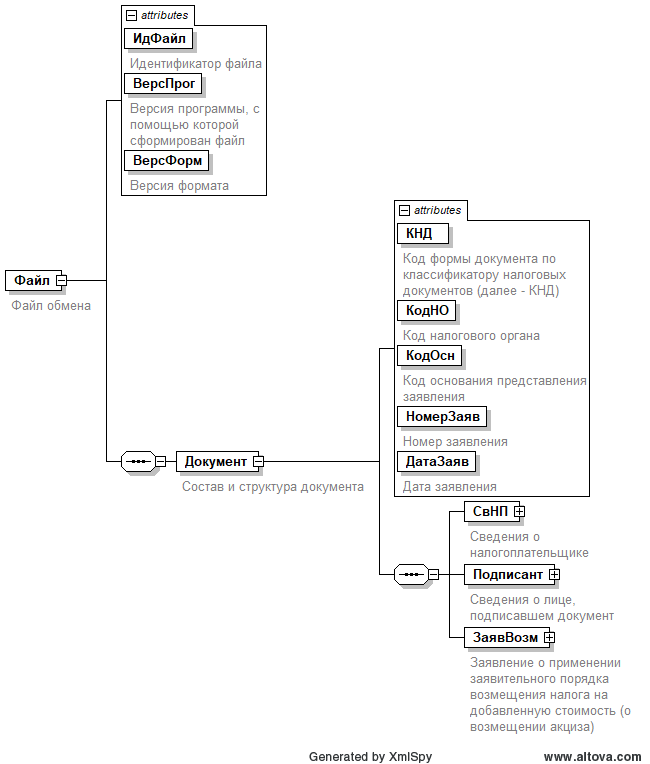 Рисунок 1. Диаграмма структуры файла обменаТаблица 4.1Файл обмена (Файл)Таблица 4.2Состав и структура документа (Документ)Таблица 4.3Сведения о налогоплательщике (СвНП)Таблица 4.4Налогоплательщик - организация (НПЮЛ)Таблица 4.5Налогоплательщик - индивидуальный предприниматель (НПФЛ)Таблица 4.6Сведения о лице, подписавшем документ (Подписант)Таблица 4.7Сведения о представителе налогоплательщика (СвПред)Таблица 4.8Заявление о применении заявительного порядка возмещения налога на добавленную стоимость (о возмещении акциза) (ЗаявВозм)Таблица 4.9Сведения о налоговой декларации (СведДекл)Таблица 4.10Сведения о сумме налога на добавленную стоимость, заявленной к возмещению в заявительном порядке (СведСумНДС)Таблица 4.11Сведения о сумме акциза, заявленной к возмещению в заявительном порядке (СведСумАкц)Таблица 4.12Сведения о возврате на счет налогоплательщика заявленной суммы налога на добавленную стоимость (акциза), подлежащей возмещению в заявительном порядке (СведВозм)Таблица 4.13Сведения о счете (СведСчет)Таблица 4.14Сведения о лицевом счете бюджетной организации, открытым в территориальных органах Федерального казначейства, финансовых органах субъектов Российской Федерации (муниципальных образований), органах управления государственными внебюджетными фондами Российской Федерации (СведЛицСчет)Таблица 4.15Реквизиты банковской гарантии (гарантий) или договора (договоров) поручительства (РеквБГПор)Таблица 4.16Фамилия, имя, отчество (ФИОТип)Наименование элементаСокращенное наименование (код) элементаПризнак типа элементаФормат элементаПризнак обязательности элементаДополнительная информацияИдентификатор файлаИдФайлAT(1-255)ОУСодержит (повторяет) имя сформированного файла (без расширения)Версия программы, с помощью которой сформирован файлВерсПрогAT(1-40)ОВерсия форматаВерсФормAT(1-5)ОПринимает значение: 5.03  Состав и структура документаДокументСОСостав элемента представлен в таблице 4.2 Наименование элементаСокращенное наименование (код) элементаПризнак типа элементаФормат элементаПризнак обязательности элементаДополнительная информацияКод формы документа по классификатору налоговых документов (далее - КНД)КНДAT(=7)ОКТиповой элемент <КНДТип>. Принимает значение: 1151152  Код налогового органаКодНОAT(=4)ОКТиповой элемент <СОНОТип> Код основания представления заявленияКодОснAT(=2)ОКПринимает значение:01 – на полную сумму налога на добавленную стоимость (акциза), предъявляемую к возмещению из бюджета в заявительном порядке (согласно абзацу первому пункта 7 статьи 176.1 или абзацу первому пункта 2 статьи 203.1 Налогового кодекса Российской Федерации)   |02 – в пределах суммы превышения заявленных сумм к возмещению из бюджета в уточненной налоговой декларации над суммой ранее возмещенного налога на добавленную стоимость (акциза) за налоговый период (согласно абзацу шестому пункта 7 статьи 176.1 или абзацу двенадцатому пункта 2 статьи 203.1 Налогового кодекса Российской Федерации)Номер заявленияНомерЗаявAT(1-10)ОДата заявленияДатаЗаявAT(=10)ОТиповой элемент <ДатаТип>.Дата в формате ДД.ММ.ГГГГСведения о налогоплательщикеСвНПСОСостав элемента представлен в таблице 4.3 Сведения о лице, подписавшем документПодписантСОСостав элемента представлен в таблице 4.6 Заявление о применении заявительного порядка возмещения налога на добавленную стоимость (о возмещении акциза)ЗаявВозмСОСостав элемента представлен в таблице 4.8 Наименование элементаСокращенное наименование (код) элементаПризнак типа элементаФормат элементаПризнак обязательности элементаДополнительная информацияНалогоплательщик – организация   |НПЮЛСОСостав элемента представлен в таблице 4.4 Налогоплательщик – индивидуальный предпринимательНПФЛСОСостав элемента представлен в таблице 4.5 Наименование элементаСокращенное наименование (код) элементаПризнак типа элементаФормат элементаПризнак обязательности элементаДополнительная информацияПолное наименование организацииНаимОргAT(1-1000)ОИНН организацииИННЮЛAT(=10)ОТиповой элемент <ИННЮЛТип> КПП организацииКППAT(=9)ОТиповой элемент <КППТип> Наименование элементаСокращенное наименование (код) элементаПризнак типа элементаФормат элементаПризнак обязательности элементаДополнительная информацияИНН индивидуального предпринимателяИННФЛAT(=12)ОТиповой элемент <ИННФЛТип> Фамилия, имя, отчество (при наличии) индивидуального предпринимателяФИОСОТиповой элемент <ФИОТип>. Состав элемента представлен в таблице 4.16 Наименование элементаСокращенное наименование (код) элементаПризнак типа элементаФормат элементаПризнак обязательности элементаДополнительная информацияПризнак лица, подписавшего документПрПодпAT(=1)ОКПринимает значение: 1 – налогоплательщик   | 2 – представитель налогоплательщика  Номер контактного телефонаТлфAT(1-20)НФамилия, имя, отчество (при наличии)ФИОСНУТиповой элемент <ФИОТип>. Состав элемента представлен в таблице 4.16.Элемент обязателен при выполнении одного из условий:<ПрПодп> = 2   |<ПрПодп> = 1 и наличие <НПЮЛ>  Сведения о представителе налогоплательщикаСвПредСНУСостав элемента представлен в таблице 4.7.Элемент обязателен при <ПрПодп> = 2 Наименование элементаСокращенное наименование (код) элементаПризнак типа элементаФормат элементаПризнак обязательности элементаДополнительная информацияНаименование и реквизиты документа, подтверждающего полномочия представителя налогоплательщикаНаимДокAT(1-120)ОДля доверенности, совершенной в форме электронного документа, указывается GUID доверенностиНаименование элементаСокращенное наименование (код) элементаПризнак типа элементаФормат элементаПризнак обязательности элементаДополнительная информацияК возмещениюВидНалогAT(=1)ОКПринимает значение: 1 – налог на добавленную стоимость   | 2 – акциз   Способ представления налоговой декларацииСпосПредAT(=1)ОКПринимает значение: 1 – по телекоммуникационным каналам связи   | 2 – на бумажном носителе  Вид представленного документаВидДокAT(=1)ОКПринимает значение: 1 – банковская гарантия   |   2 – договор поручительства   |0 – при отсутствии необходимости в представлении документа Остаток заявленной суммы налога (акциза) к возмещению из бюджета в заявительном порядке, не подлежащий возврату на счет налогоплательщикаСумВозмНеВозAN(15)НЭлемент обязателен к заполнению при наличии разницы между суммой значений, указанных в элементе <СумНДС> (таблица 4.10), или значением, указанным в элементе <СумАкц> (таблица 4.11), и значением, указанным в элементе <СумВозм> (таблица 4.12)Сведения о налоговой декларации   |СведДеклСОУСостав элемента представлен в таблице 4.9.Элемент обязателен при <СпосПред>=2Имя файла налоговой декларацииИмяФайлДеклПT(1-255)ОУЭлемент обязателен при <СпосПред>=1Сведения о сумме налога на добавленную стоимость, заявленной к возмещению в заявительном порядке   |СведСумНДССОМУСостав элемента представлен в таблице 4.10.Элемент обязателен при <ВидНалог>=1.Если в элементе <ОснНК> (таблица 4.10) указан код «02», то также допускается код «07»; если указан код «05», то допускается код «07»; если указан код «07», то допускается код «02» или «05». В иных случаях множественность не допускаетсяСведения о сумме акциза, заявленной к возмещению в заявительном порядкеСведСумАкцСОУСостав элемента представлен в таблице 4.11.Элемент обязателен при <ВидНалог>=2Сведения о возврате на счет налогоплательщика заявленной суммы налога на добавленную стоимость (акциза), подлежащей возмещению в заявительном порядкеСведВозмСНСостав элемента представлен в таблице 4.12 Реквизиты банковской гарантии (гарантий) или договора (договоров) поручительстваРеквБГПорСНМСостав элемента представлен в таблице 4.15 Наименование элементаСокращенное наименование (код) элементаПризнак типа элементаФормат элементаПризнак обязательности элементаДополнительная информацияКод налоговой декларации по КНДКНДДеклAT(=7)НКУТиповой элемент <КНДТип>. Принимает значение: 1151089 – Налоговая декларация по акцизам на автомобильный бензин, дизельное топливо, моторные масла для дизельных и (или) карбюраторных (инжекторных) двигателей, прямогонный бензин, средние дистилляты, бензол, параксилол, ортоксилол, авиационный керосин, природный газ, этан, сжиженные углеводородные газы, сталь жидкую, автомобили легковые и мотоциклы   | 1151095 – Налоговая декларация по акцизам на нефтяное сырье.Элемент является обязательным при <ВидНалог>=2 (таблица 4.8) и должен отсутствовать при <ВидНалог>=1Отчетный год налоговой декларацииОтчетГодAОТиповой элемент <xs:gYear>. 
Год в формате ГГГГНалоговый период налоговой декларации (код)ПериодAT(=2)ОКУказываются коды, определяющие налоговый период, в соответствии с порядками заполнения налоговых деклараций, утвержденными приказами ФНС России на основании пункта 7 статьи 80 Налогового кодекса Российской ФедерацииНомер корректировкиНомКоррAN(3)ОДата представления налоговой декларацииДатаДеклAT(=10)ОТиповой элемент <ДатаТип>.Дата в формате ДД.ММ.ГГГГНаименование элементаСокращенное наименование (код) элементаПризнак типа элементаФормат элементаПризнак обязательности элементаДополнительная информацияНорма Налогового кодекса Российской Федерации, являющаяся основанием для применения заявительного порядка возмещения налогаОснНКAT(=2)ОКУПринимает значение: 01 – подпункт 1 пункта 2 статьи 176.1 Налогового кодекса Российской Федерации   | 02 – подпункт 2 пункта 2 статьи 176.1 Налогового кодекса Российской Федерации   |05 – подпункт 5 пункта 2 статьи 176.1 Налогового кодекса Российской Федерации   |06 – подпункт 7 пункта 2 статьи 176.1 Налогового кодекса Российской Федерации   |07 – подпункт 8 пункта 2 статьи 176.1 Налогового кодекса Российской Федерации.При наличии <НПФЛ> (таблица 4.3) допускается только значение 02 | 05 | 07Заявленная сумма налога на добавленную стоимость к возмещению в заявительном порядке составляетСумНДСAN(15)ОНаименование элементаСокращенное наименование (код) элементаПризнак типа элементаФормат элементаПризнак обязательности элементаДополнительная информацияНорма Налогового кодекса Российской Федерации, являющаяся основанием для применения заявительного порядка возмещения налогаОснНКAT(=2)ОКПринимает значение: 08 – подпункт 1 пункта 1 статьи 203.1 Налогового кодекса Российской Федерации   | 09 – подпункт 2 пункта 1 статьи 203.1 Налогового кодекса Российской Федерации   |10 – подпункт 3 пункта 1 статьи 203.1 Налогового кодекса Российской Федерации   |11 – подпункт 4 пункта 1 статьи 203.1 Налогового кодекса Российской Федерации   |12 – подпункт 5 пункта 1 статьи 203.1 Налогового кодекса Российской Федерации   |13 – подпункт 6 пункта 1 статьи 203.1 Налогового кодекса Российской Федерации   |14 – подпункт 7 пункта 1 статьи 203.1 Налогового кодекса Российской Федерации   |15 – подпункт 8 пункта 1 статьи 203.1 Налогового кодекса Российской Федерации   |16 – подпункт 9 пункта 1 статьи 203.1 Налогового кодекса Российской Федерации   |17 – организация относится к категории, указанной в абзаце шестом пункта 2 статьи 203.1 Налогового кодекса Российской Федерации   |18 – пункт 1.1 статьи 203.1 Налогового кодекса Российской ФедерацииЗаявленная сумма акциза к возмещению в заявительном порядке составляетСумАкцAN(15)ОНаименование элементаСокращенное наименование (код) элементаПризнак типа элементаФормат элементаПризнак обязательности элементаДополнительная информацияСумма, подлежащая возврату на счет налогоплательщикаСумВозмAN(15)ОЗначение элемента не может превышать сумму значений, указанных в элементе <СумНДС> (таблица 4.10), или значение, указанное в элементе <СумАкц> (таблица 4.11)Сведения о счете   |СведСчетСОСостав элемента представлен в таблице 4.13 Сведения о лицевом счете бюджетной организации, открытым в территориальных органах Федерального казначейства, финансовых органах субъектов Российской Федерации (муниципальных образований), органах управления государственными внебюджетными фондами Российской ФедерацииСведЛицСчетСОСостав элемента представлен в таблице 4.14 Наименование элементаСокращенное наименование (код) элементаПризнак типа элементаФормат элементаПризнак обязательности элементаДополнительная информацияНаименование банкаНаимБанкAT(1-1000)ОБИКБИКAT(=9)ОКТиповой элемент <БИКТип> Номер счета налогоплательщика для возвратаНомСчетAT(=20)ОНаименование элементаСокращенное наименование (код) элементаПризнак типа элементаФормат элементаПризнак обязательности элементаДополнительная информацияНаименование владельца счетаНаимВладСчетAT(1-1000)ОКод бюджетной классификации получателяКБКПолучAT(=20)НКТиповой элемент <КБКТип> Код по ОКТМО получателяОКТМОAT(=8) | T(=11)ОКТиповой элемент <ОКТМОТип>.  Принимает значения в соответствии с Общероссийским классификатором территорий муниципальных образованийНомер лицевого счета получателяНомЛицAT(=11)ННазначение платежаНазнПлатAT(1-1000)ННаименование элементаСокращенное наименование (код) элементаПризнак типа элементаФормат элементаПризнак обязательности элементаДополнительная информацияДатаДатаAT(=10)ОТиповой элемент <ДатаТип>.Дата в формате ДД.ММ.ГГГГНомерНомерAT(1-50)ОСумма банковской гарантии (договора поручительства)СумБГПорAN(15)ОПринимает значение от 0 и более Кем выданаКемВыдAT(=1)ОКУПринимает значение: 1 – банк   | 2 – филиал банка   | 3 – иная организация, предусмотренная Налоговым кодексом Российской Федерации   |4 – поручитель.При <ВидДок>=1 (таблица 4.8), элемент должен принимать значение 1 | 2 | 3, при <ВидДок>=2, элемент должен принимать значение 4НаименованиеНаимAT(1-1000)ОБИКБИКAT(=9)НКУТиповой элемент <БИКТип>.Элемент является обязательным при <КемВыд>= 1 | 2ИНН гаранта (поручителя)ИННAT(=10)ОТиповой элемент <ИННЮЛТип> КПП гаранта (поручителя)КППAT(=9)ОТиповой элемент <КППТип> Наименование элементаСокращенное наименование (код) элементаПризнак типа элементаФормат элементаПризнак обязательности элементаДополнительная информацияФамилияФамилияAT(1-60)ОИмяИмяAT(1-60)ООтчествоОтчествоAT(1-60)Н